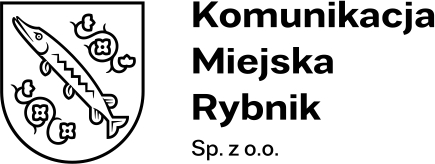 Załącznik – Wyciąg z umowy pożyczkiNr postępowania: KMR/PN/02/2024 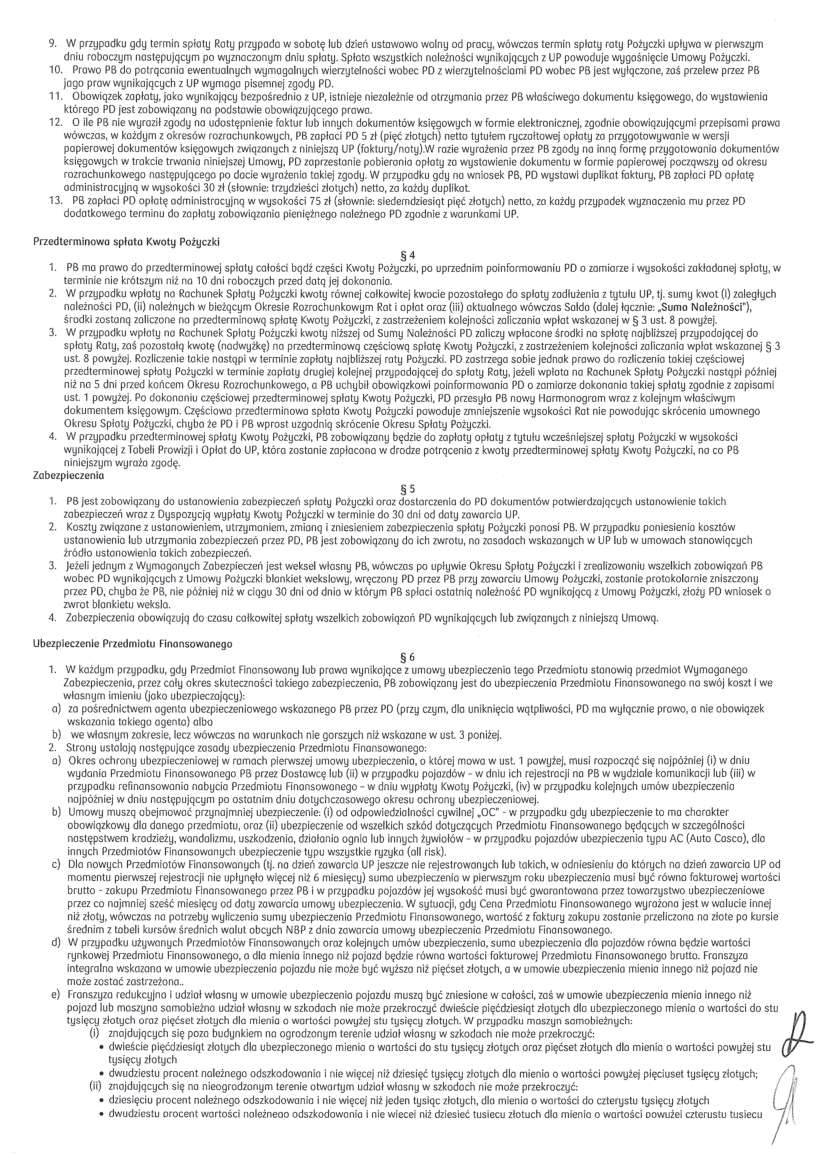 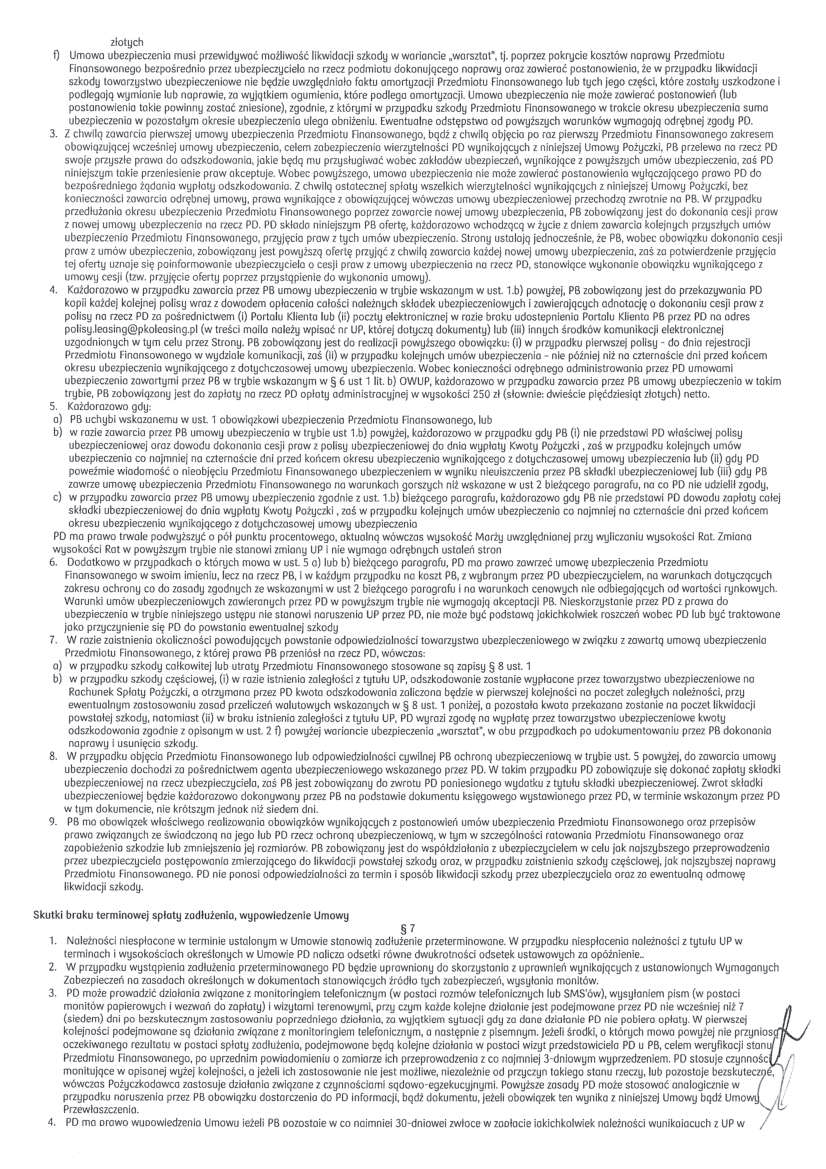 